						  VEZERONCE								Le 28/11/2022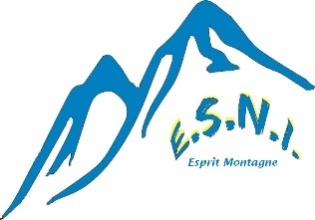 Sortie montagne de fin d’année le17/12/2022 départ 8h Pour la rando plateau des charmilles dénivelé 350 mDépart 8h00 La section montagne vous proposent de faire une petite sortie dans l’AIN et vers 12h45 se retrouver au restaurant en toute convivialité avec la possibilité d’inviter les conjoints ils pourront nous rejoindre sur place en voiture                           RESTAURANT cherROLAND place des granges MontagnieuPropose Le repas 27.50€/ Personne La participation de la section de L’E.S.N.I. montagne KIR ET 1 BOUTEILLE DE VIN POUR 4/PMenu TraditionEntrées : Terrine maison a la pistache OuSalade paysanne : toast chèvre miel, lard fumé, cruditésOuŒuf meurette aux morillesPlat :Suprême de poulet au Montagnieu OuJoue de bœuf confite sauce arrabiata (légèrement pimentés)____________________________________Accompagnement au choix: Gratin dauphinois OuAssortiment de légumes  OuFritesDessert Nougat glacé à la pralineOuForêt noireOuCrème brûlée à la pistacheMerci de votre réponse est de votre choix de repas avant le 07/12/2022 avec le chequePour le repas 27.50€/ Personne     à l’ordre de l’E.S.N.I. Montagne